4K-3130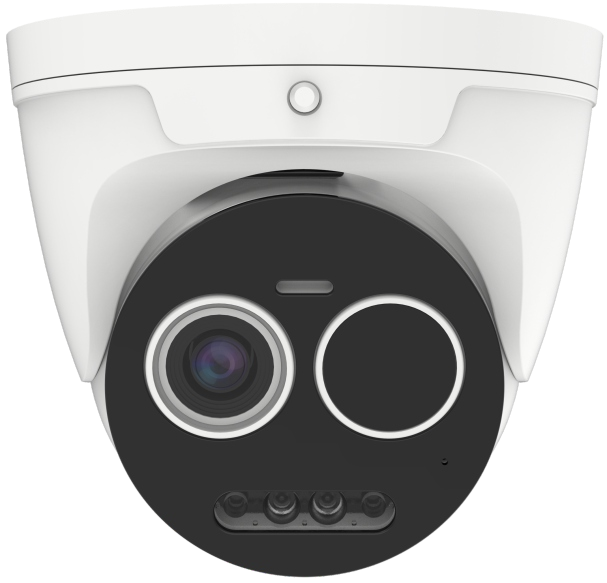 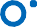 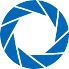 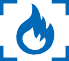 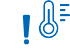 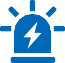 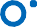 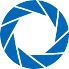 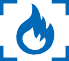 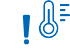 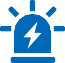 •	Bispektralna kamera IP termowizyjna i optyczna •	Wyposażona w wysokiej jakości sensor mikrobolometryczny z aktywnym materiałem pochłaniającym w postaci tlenku wanadu (VOx). Moduł  termowizyjny: 256 x 192 rozdzielczość, 12μm≤40mk@ 25°C F1.0•	Moduł wizyjny: Rozdzielczość: 2592 x 1944(5MP)•	Obsługa funkcji AI w obu strumieniach termowizyjnych i optycznych•	Niezawodne wykrywanie pożarów i ochrona przeciwpożarowa  •	Obsługa podwójnego obrazu – termowizyjnego i optycznego (tryb Fusion)•	Alarm po wykryciu danej temperatury Zakres temperatur: -20°C ~ 150°C•	Obsługa alarmu dźwiękowego i świetlnego z wbudowanym czerwonym i niebieskim migającym światłemSpecyfikacjaWymiary134.9mm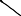 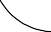 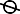 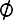 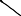 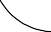 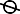 90.1mm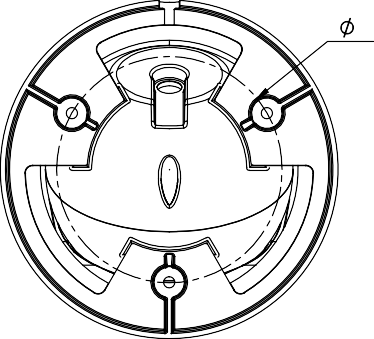 Akcesoria (Opcjonalnie)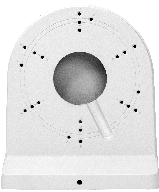 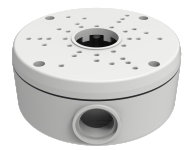 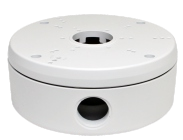 RS-BZJ-B-2RS-CXH-I	RS-CXH-J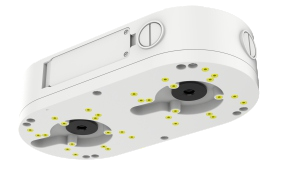 RS-CXH-SW02AModuł termicznyModuł termicznyPrzetwornikVanadium Oxide Uncooled Focal Plane Arrays (Niechłodzony Vanadium Oxide)Rozdzielczość256×192Rozmiar piksela12μmZakres spektralny8-14μm    Czułość termiczna≤40mk@25°C F＃1.0, 25HzObiektyw3.2mmIFOV (Natychmiastowe Pole widzenia)3.75 mradPole widzenia56°x42°Min. Odległość ostrzenia0.3mEfektywna odległość pracy (DR)* HumanoidDetekcja: 126m(413ft), Rozpoznawanie: 32m(105ft), Identyfikacja: 21m(69ft)DRI PojazdyDetection: 421m(1381ft), Recognition: 90m(295ft), Identification: 53m(174ft)Odległość wykrywania ciepła20m(66ft)PrzysłonaF1.1Moduł optycznyModuł optycznyMaks. Rozdzielczość2592x1944Przetwornik1/2.7" Progressive Scan CMOSMin. OświetlenieColor: 0.003 Lux @(F1.6, AGC ON), B/W: 0 @IR ONMigawka1/5s to 1/100,000sObiektyw 3.6mmPole widzeniaW poziomie: 81°, w pionie: 57°, po przekątnej: 108°WDRDWDRDzień/nocAutomatyczne przełączanieFunkcje obrazuFunkcje obrazuFuzja obrazów w dwóch zakresachWidok fuzji widoku termicznego i nałożonych szczegółów kanału optycznegoInteligentne funkcjeInteligentne funkcjeInteligentna analiza obrazuOptyczne: wtargnięcie, wejście do obszaru, wyjście z obszaru, przekroczenie linii, wykrywanie pieszych i pojazdów, wykrywanie obiektów, liczenie przekroczeń, gęstość tłumu, długość kolejki, mapa cieplna, rzadkie dźwięki, wykrywanie twarzy Termowizyjne: wtargnięcie, wejście do obszaru, wyjście z obszaru,Wykrywanie przekroczenia linii, wykrywanie pożaru, alarm granicznej temperatury, piesi i pojazdyPomiar temperaturyGlobalny, 12 punktów, 12 obszarów, and 12 linii.Zakres temperatur-20°C to + 150°C (-4°F to + 302°F)Dokładność temperatury±8°C (± 14.4 °F)Wykrywanie pożaruTakOświetlaczOświetlaczŚwiatło dodatkoweIR oraz ciepłe światłoZakres światłaDo 30 m (IR) / 15m (Warm light)IR Długość fali850nmInteligentne oświetlenieTakŚwiatło ostrzegawcze1 czerwone & 1 niebieskie migające światłoStrumieńStrumieńStrumień główny50Hz@25fps; 5MP(2592x1944),4MP(2592x1520),3MP(2304x1296),1080P(1920x1080), 960P(1280*960),720P(1280x720)60Hz@30fps; 5MP(2592x1944),4MP(2592x1520),3MP(2304x1296),1080P(1920x1080), 960P(1280*960),720P(1280x720)Termiczny50Hz/60Hz@25fps; 1280×720, 640x480Strumień pomocniczy50Hz@25fps; 720P(1280x720),VGA(640x480),QVGA(320x240)60Hz@30fps; 720P(1280x720),VGA(640x480),QVGA(320x240)Termiczny50Hz/60Hz@25fps; 640 x 480, 320x240Strumień mobilny50Hz@25fps; VGA(640x480),QVGA(320x240)60Hz@30fps; VGA(640x480),QVGA(320x240)Video H.265/H.265+/H.264/H.264+MJPEGAudio G.711u/G.711aProtokołyTCP/IP,HTTP,DHCP,DNS,DDNS,RTP/RTSP,SMTP,NTP,UPnP,SNMP,HTTPS,FTPUżytkownicy/admin uprawnienia3 użytkowników, 2 poziomy: Administrator, UżytkownikBezpieczeństwoUwierzytelnianie użytkownika (ID i PW), szyfrowanie HTTPS, filtrowanie adresów IPWyjściaWyjściaWejście alarmowe1Wyjście alarmowe1PowiadomieniaNagrywanie SD/wyjście alarmowe/inteligentne przechwytywanie/przesyłanie na FTP/połączenie e-mail/alarm dźwiękowy/czerwone i niebieskie migające światłoWejście audio1Wyjście1 + wbudowany głośnikResetTakSieć1, RJ45 10M/100M Ethernet.Karta SDWbudowany slot na kartę SD (do 256 GB)Wtyk BNCbrakPrzeglądarki internetoweIE10/11Safari V12.1+Firefox V.52+Google chrome V.57+ Edge V.79 +Informacje ogólneInformacje ogólneJęzyk menuAngielski, rosyjski, niemiecki, włoski, francuski, portugalski, hiszpański, turecki, japoński, polskiZasilanie12 VDC ± 20%, PoE (802.3af)Pobór mocyMax.10.4WTemperatura/wilgotność Temperatura: -35 °C to 60 °C (-31 °F to 140 °F) ; Wilgotność: 90% lub mniejKlasa szczelnościIP67Wymiaryφ134.9mm*114.4mm(φ5.31"*4.50")Waga0.82kg(1.80lb)ŚrodowiskoRoHS2.0